PENGARUH PROFITABILITAS, LIKUIDITAS, KUALITAS AUDIT, DAN KOMITE AUDIT TERHADAP NILAI PERUSAHAAN PADA PERUSAHAAN  MANUFAKTUR YANG TERDAFTAR DI BEI PERIODE 2015-2017Oleh :Nama	: Lea Nathania NIM	: 38150059SkripsiDiajukan sebagai salah satu syarat untuk memperoleh gelar Sarjana AkuntansiProgram Studi AkuntansiKonsentrasi Pemeriksaan Akuntansi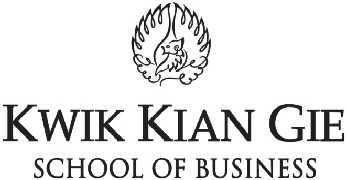 INSTITUT BISNIS dan INFORMATIKA KWIK KIAN GIEJAKARTAApril 2019